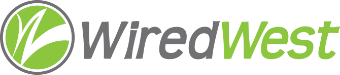 WiredWest Executive Committee Meeting AgendaDate / time: Wednesday, September 26, 2018 6:00 PMLocation / address: Hampshire Council of Governments, 99 Main Street, Northampton, MAApprove minutes of previous meetings –September 19Review proposed bylaw changesReview and approval of Executive Director employment contractRegional Broadband Solution  Review Town contract updatesReview WG+E contractAgenda for October 3 BoD meetingCommittee UpdatesReview other ongoing work, including meetings, conference callsOther business which could not be reasonably foreseen within 48 hours of meetingSet next EC meeting